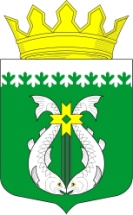 РОССИЙСКАЯ ФЕДЕРАЦИЯРЕСПУБЛИКА КАРЕЛИЯСОВЕТ  ДЕПУТАТОВ  МУНИЦИПАЛЬНОГО ОБРАЗОВАНИЯ«СУОЯРВСКИЙ  РАЙОН»    XXXVIII сессия                                                                                  IV созывРЕШЕНИЕ 23 декабря 2021 года		 	                                                         № 368О принятии органами местного самоуправления муниципального образования «Суоярвский район» на 2022  год осуществления части полномочий по решению вопросов местного значения Лоймольского сельского поселенияВ соответствии с частью 4 статьи 15 Федерального закона от 06 октября 2003 № 131-ФЗ «Об общих принципах организации местного самоуправления в Российской Федерации», частью 3 статьи 7 Устава муниципального образования «Суоярвский район», рассмотрев решение Совета Лоймольского сельского поселения  от 24.11.2021 года  № 89, Совет депутатов муниципального образования «Суоярвский район» РЕШИЛ:1. Принять на 2022 год на уровень органов местного самоуправления муниципального образования «Суоярвский район» осуществление части полномочий органов местного самоуправления Лоймольского сельского поселения по решению вопросов местного значения, а именно:- составление проекта бюджета поселения на 2022 год, исполнение бюджета, осуществление контроля за исполнение бюджета, составление отчета об исполнении бюджета, в течение 1 года за счет передачи межбюджетных трансфертов в размере 50 000 руб.;- участие в предупреждении и ликвидации последствий чрезвычайных ситуаций в границах поселения в течение 1 года за счет передачи межбюджетных трансфертов в размере 10 000 руб.2. Администрации муниципального образования «Суоярвский район» заключить соглашение с администрацией Лоймольского сельского поселения о передаче осуществления части полномочий по решению вопросов местного значения согласно пункту 1 данного решения. Председатель Совета депутатов МО «Суоярвский район»,Глава  муниципального образования«Суоярвский район»					                              	Н.В. Васенина